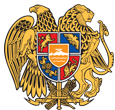 ՀԱՅԱՍՏԱՆԻ ՀԱՆՐԱՊԵՏՈՒԹՅԱՆ ՎԱՅՈՑ ՁՈՐԻ ՄԱՐԶԻ ԵՂԵԳԻՍ ՀԱՄԱՅՆՔԻ ԱՎԱԳԱՆԻ
_________________________________________________________________________Հայաստանի Հանրապետության Վայոց Ձորի մարզի Եղեգիս համայնք   
ՀՀ Վայոց ձորի մարզ , հեռ.՝ 99-2-82, կայք՝ yeghegis.am,էլ. հասցե՝ shatin.vayotsdzor@mta.gov.amՈ Ր Ո Շ ՈՒ Մ25-ը հունվարի 2023 թվականի N 02 Ն ՀԱՅԱՍՏԱՆԻ ՀԱՆՐԱՊԵՏՈՒԹՅԱՆ ՎԱՅՈՑ ՁՈՐԻ ՄԱՐԶԻ ԵՂԵԳԻՍ ՀԱՄԱՅՆՔԻ ԵՂԵԳԻՍ ՀԱՄԱՅՆՔԻ 2023 ԹՎԱԿԱՆԻ ՏԱՐԵԿԱՆ ԲՅՈՒՋԵՆ ՀԱՍՏԱՏԵԼՈՒ ՄԱՍԻՆ   Ղեկավարվելով «Տեղական ինքնակառավարման մասին» Հայաստանի Հանրապետության օրենքի 18-րդ հոդվածի 1-ին մասի 5-րդ կետի և «Հայաստանի Հանրապետության Բյուջետային համակարգի մասին» Հայաստանի Հանրապետության օրենքի 32-րդ հոդվածի 5-րդ մասի պահանջներով, ավագանին որոշում է՝   1.Հաստատել  Եղեգիս  համայնքի 2023թ.  բյուջեն՝ համաձայն սույն որոշման կից հավելվածի .  1) եկամուտների գծով՝ 276227,7  հազ. դրամ   2) ծախսերի գծով՝  371168,1  հազ.  դրամ,  3) հավելուրդը՝  94 940,4  հազար դրամ:   2.Հաստատել համայնքի բյուջեի եկամուտները ըստ առանձին եկամտատեսակների՝ համաձայն հատված 1-ի:  3.Հաստատել համայնքի բյուջեի ծախսերը ըստ գործառական դասակարգման՝ համաձայն հատված 2-ի:  4.Հաստատել համայնքի բյուջեի ծախսերը ըստ տնտեսագիտական դասակարգման՝ համաձայն հատված 3-ի:   5.Հաստատել համայնքի բյուջեի միջոցների տարեվերջի հավելուրդը կամ դեֆիցիտը (պակասուրդը)՝ համաձայն հատված 4-ի:  6.Հաստատել համայնքի բյուջեի հավելուրդի օգտագործման ուղղություները կամ դեֆիցիտի (պակասուրդի) ֆինանսավորման աղբյուրները՝ համաձայն հատված 5-ի:  7.Հաստատել համայնքի բյուջեի ծախսերը ըստ գործառական և տնտեսագիտական դասակարգման՝ համաձայն հատված 6-ի:   8.«Հայաստանի Հանրապետության բյուջետային  համակարգի  մասին» ՀՀ օրենքի 33-րդ հոդվածի 3-րդ կետի համաձայն`  1)թույլատրել համայնքի ղեկավարին՝ կատարելու բյուջեով իրականացվող յուրաքանչյուր ծրագրի գծով սահմանված գումարի 15% չափաքանակը չգերազանցող ներքին վերաբաշխումներ՝ ըստ տնտեսագիտական դասակարգման ծախսերի նախատեսված հոդվածների միջև,   2)սահմանել, որ բյուջեով նախատեսված ծախսային ծրագրերի միջև վերաբաշխումների գումարը բյուջետային տարվա ընթացքում չի կարող գերազանցել այդ ծրագրերի համար հաստատված ընդհանուր գումարի  15 %-ը:                    Կողմ՝  8                                  Դեմ՝ 3                                  Ձեռնպահ՝0
      Ստեփանյան Արթուր               Սմբատյան Մամիկոն                                       ՀԱՄԱՅՆՔԻ ՂԵԿԱՎԱՐ՝                                ԱՐԹՈՒՐ  ՍՏԵՓԱՆՅԱՆՀավելված25-ը   հունվարի    2023թ.N   02 Ն   ավագանու որոշմանՀամայնքի բյուջեի եկամտային մաս. 276 227.7  հազ. դրամ  Հատված 1    276 227.7    հազ. դրամ  որից՝Հողի հարկ համայնքների վարչական տարածքներում գտնվող հողի համար  1800.0 հազ. դրամ, 
Անշարժ գույքի հարկ  8200.0 հազ. դրամ,Գույքահարկ փոխադրամիջոցների համար՝ 28 800.0 հազ.  դրամ,Գույքահարկ շենքերից և շինություններից՝ 200.0 հազ. դրամ,Տեղական տուրքեր՝  1000.0 հազ. դրամ,Պետական բյուջեից ֆինանսական համահարթեցման սկզբունքով տրամադրվող դոտացիա՝	203 427.7  հազ.  դրամ,Համայնքի սեփականություն համարվող հողերի վարձավճարներ՝ 7200.0 հազ.  դրամ
Համայնքի վարչական տարածքում գտնվող պետական սեփականություն համարվող հողերի վարձավճարներ՝ 5600.0 հազ.  դրամ,Տեղական վճարներ՝ 12 000.0 հազ. դրամ, Այլ Եկամուտներ(ՀՈԱԿ-ից ստացող)՝ 8000.0 հազ.դրամ,
Համայնքի բյուջեի ծախսային մաս՝    371168,1  հազ.  դրամ/Հատված 2/01.1.1- օրենսդիր եւ գործադիր մարմինների պետական կառավարում՝ 180760,4 հազար     դրամ,  /Հատված 2/  այդ  թվում՝-Աշխատողների աշխատավարձեր և հավելավճարներ 4111-130 000.0 հազ. դրամ-Գործառնական և բանկային ծառայությունների ծախսեր 4211 -100.0 հազ. դրամ-Էներգետիկ  ծառայություններ 4212-4500.0 հազ. դրամ,-Կապի ծառայություններ 4214-2000.0 հազ. դրամ,-Ապահովագրական ծախսեր 4215-200.0 հազ. դրամ,-Ներքին գործուղումներ 4221-400.0 հազ. դրամ,
-Համակարգչային ծառայություններ4232 -500.0 հազ. դրամ,-Աշխատակազմի մասնագիտական զարգացման ծառայություններ-4233-500.0 հազ.դրամ -Տեղակատվական ծառայություններ 4234-300.0 հազ. դրամ,-Ներկայացուցչական ծախսեր 4237-200.0 դրամ,-Ընդհանուր բնույթի այլ ծառայություններ 4239 – 500.0 հազ. դրամ,-Մասնագիտական ծառայություններ 4241- 900.0 հազ. դրամ,-Շենքերի և կառույցների ընթացիկ նորոգում և պահպանում  4251-900.0 հազ. դրամ,-Մեքենաների և սարքավորումների ընթացիկ նորոգում և պահպանում 4252-980.0 հազ. դրամ,-Գրասենյակային նյութեր և հագուստ  4261-990.0 հազ. դրամ,-Տրանսպորտային նյութեր  4264-2000.0 հազ.  դրամ,-Առողջապահական և լաբորասոր նյութեր 4266-300.0 հազ.դրամ,-Կենցաղային և հանրային սննդի նյութեր 4267-950.0 հազ. դրամ,-Հատուկ նպատակային այլ նյութեր 4269-500.0 հազ. դրամ,-Պարտադիր վճարներ 4823- 1000.0 հազ.դրամ,-Շենքերի և շինությունների շինարարություն 5112-13540.4 հազ.դրամ,-Տրանսպորտային սարքավորումներ 5121-12000.0 հազ.դրամ,- Վարչական սարքավորումներ 5122-4000.0 հազ. դրամ,-Գեոդեզիական քարտեզագրական ծախսեր 5133-500.0 հազ. Դրամ,
-Նախագծահետազոտական ծախսեր 5134-500.0 հազ. դրամ,-Հող 5411-2500.0 հազ.դրամ,01.3.3- Ընդհանուր բնույթի այլ ծառայություններ 1500.0 հազ. դրամ  /Հատված 2/-Համակարգչային ծառայություններ 4232-1500.0 հազ. դրամ,01.6.1- Ընդհանուր բնույթի հանրային ծառայություններ -16400.0 հազ  դրամ/Հատված 2/-ընդհանուր բնույթի այլ ծառայություններ  4239 -1000.0 հազ.դրամ, - Սուբսիդիաներ ֆինանսական պետական(համայնքային) կազմակերպություններին (ՀՈԱԿ-ին հատկացվող) 4512-13000.0 հազ.դրամ,-վարչական սարքավորումներ 5122-900.0 հազ դրամ,
-Այլ կապիտալ դրամաշնորհներ 4657-1500.0 հազ. դրամ,02.2.1 Քաղաքացիական պաշտպանություն-1700.0 հազ. դրամ,-Ընդհանուր բնույթի այլ ծառայություններ 4239 – 200.0 հազ. դրամ,-Տրանսպորտային նյութեր 4264-300.0 հազ. դրամ,-Հատուկ նպատակային այլ նյութեր 4269-200.0 հազ. դրամ,-Այլ մեքենաներ և սարքավորումներ 5129-1000.0 հազ․ դրամ,04.2.1- Գյուղատնտեսություն-7700.0 հազ. դրամ /Հատված 2/-Մասնագիտական ծառայություններ 4241 – 900.0 հազ. դրամ,-Հատուկ նպատակային այլ նյութեր 4269-500.0 հազ. դրամ,-- Սուբսիդիաներ ֆինանսական պետական(համայնքային) կազմակերպություններին (ՀՈԱԿ-ին հատկացվող)  (ՀՈԱԿ-ին հատկացվող) 4512-300.0 հազ.դրամ,
Այլ կապիտալ դրամաշնորհներ-4657-6000.0 հազ. դրամ,04.2.4 -Ոռոգում –27450.0  հազ.  դրամ /Հատված 2/-Շենքերի և կառույցների ընթացիկ նորոգում և պահպանում 4251-1000.0 հազ. դրամ,-Հատուկ նպատակային այլ նյութեր 4269-950.0 հազ. դրամ,-- Սուբսիդիաներ ֆինանսական պետական(համայնքային) կազմակերպություններին (ՀՈԱԿ-ին հատկացվող) 4512-500.0 հազ.դրամ,-Շենքերի և շինությունների շինարարություն  5112- 23 000.0 հազ. դրամ, --նախագծահետազոտական ծախսեր 5134- 2000.0 հազ դրամ,04.5.1- Ճանապարհային տրանսպորտ -6700.0 հազ. դրամ/Հատված 2/-Ընդհանուր բնույթի այլ ծառայություններ 4239 – 300.0 հազ. դրամ,-Շենքերի և կառույցների ընթացիկ նորոգում և պահպանում 4251-900.0 հազ.դրամ-Տրանսպորտային նյութեր 4264-1000.0 հազ. դրամ,-Հատուկ նպատակային այլ նյութեր 4269-500.0 հազ. դրամ,-- Սուբսիդիաներ ֆինանսական պետական(համայնքային) կազմակերպություններին (ՀՈԱԿ-ին հատկացվող) 4512-4000.0 հազ.դրամ,05.1.1- Աղբահանում – 12000.0 հազ.դրամ, /Հատված 2/-Կոմունալ ծառայություններ 4213 -12000.0հազ. դրամ,05.6.1. -Շրջակա միջավայրի պաշտպանություն 500.0 հազ.դրամ/Հատված 2/-Մասնագիտական ծառայություններ 4241-500.0 հազ.դրամ,06.3.1 -Ջրամատակարարում – 16500.0 հազ. դրամ /Հատված 2/-ընդհանուր բնույթի այլ ծառայություններ 4239-200 .0 հազ.դրամ,-Մասնագիտական ծառայություններ 4241-400.0 հազ. դրամ,-Շենքերի և կառույցների ընթացիկ նորոգում և պահպանում 4251-900.0 հազ.դրամ-Հատուկ նպատակային այլ նյութեր 4269-500.0 հազ.դրամ,Սուբսիդիաներ ֆինանսական պետական(համայնքային) կազմակերպություններին (ՀՈԱԿ-ին հատկացվող) 4512-500.0 հազ.դրամ,
-Շենքերի և շինությունների շինարարություն  5112- 12 000.0հազ. դրամ, - նախագծահետազոտական ծախսեր -5134-2000.0 հազ. դրամ,06.4.1- Փողոցների լուսավորում-32700.0 հազ. դրամ/Հատված 2/-էներգետիկ ծառայություններ 4212-9500.0 հազ. դրամ,-ընդհանուր բնույթի այլ ծառայություններ 4239-500 .0 հազ.դրամ,-Շենքերի և կառույցների ընթացիկ նորոգում և պահպանում 4251-400.0 հազ.դրամ,-Հատուկ նպատակային այլ նյութեր 4269-1000.0 հազ. դրամ,Սուբսիդիաներ ֆինանսական պետական(համայնքային) կազմակերպություններին (ՀՈԱԿ-ին հատկացվող) 4512-300.0 հազ.դրամ,- Շենքերի և շինությունների շինարարություն 5112-19 000.0 հազ.          -նախագծահետազոտական ծախսեր -5134-2000.0 հազ. դրամ,
07.1.3  Բժշկական սարքեր և սարքավորումներ 5000.0 հազար դրամ,
-²ÛÉ ÁÝÃ³óÇÏ ¹ñ³Ù³ßÝáñÑÝ»ñ          4639-  5000.0 հազ. դրամ,08.2.4 -Այլ մշակութային կազմակերպություններ-7200.0 հազ.դրամ /Հատված2/-Ընդհանուր բնույթի այլ ծառայություններ 4239 -800 0 հազ. դրամ, -Գրասենյակային նյութեր և հագուստ  4261-900.0 հազ. դրամ,- Հատուկ նպատակային այլ նյութեր 4269– 1500.0 հազ. դրամ, 
-²ÛÉ ÁÝÃ³óÇÏ ¹ñ³Ù³ßÝáñÑÝ»ñ          4639-  1000.0 հազ. դրամ,-Այլ կապիտալ դրամաշնորհներ  4657-3000.0 հազ.դրամ,  10.4.1- Ընտանիքի անդամներ և զավակներ 2500.0 հազ.  դրամ/Հատված 2/-Այլ նպաստներ 4729-2500.0.դրամ,10.7.1- սոցիալական հատուկ արտոնություններ/այլ դասերին չպատկանող/ -  3 000.0 հազ. դրամ/Հատված 2/-Այլ նպաստներ բյուջեից 4729-2500.0 հազ. դրամ,-Հուղարկավորության նպաստներ բյուջեից 4726-500.011.1.2 -Համայնքների պահուստային ֆոնդ  49 557.7 հազ.դրամ,-Պահուստային միջոցներ 4891—49557.7 հազ. դրամ։Համայնքի ղեկավար՝                  		Ա.Ստեփանյան